MADONAS NOVADA PAŠVALDĪBA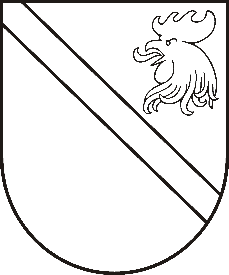 Reģ. Nr. 90000054572Saieta laukums 1, Madona, Madonas novads, LV-4801t. 64860090, fakss 64860079, e-pasts: dome@madona.lv___________________________________________________________________________MADONAS NOVADA PAŠVALDĪBAS DOMESLĒMUMSMadonā2019.gada 21.maijā								Nr.203									(protokols Nr.8, 24.p.)Par finansējuma piešķiršanu grāmatu apvākošanas plēves iegādeiIr saņemts Skolu bibliotekāru metodiskās apvienības vadītājas Regīnas Cirveles iesniegums (reģistrēts Madonas novada pašvaldībā 13.05.2019. Nr.MNP/2.1.3.1/19/1615) ar lūgumu piešķirt finansējumu grāmatu vākojamās plēves 12 ruļļu iegādei. Madonas novada skolu bibliotekāri aktīvi izmanto grāmatu vākošanas ierīci, lai sekmīgi nodrošinātu šīs ierīces pielietojumu un mācību grāmatu saglabāšanu, nepieciešams iegādāties apvākošanas plēvi. Noklausījusies Izglītības nodaļas vadītājas S.Seržānes sniegto informāciju, ņemot vērā 21.05.2019. Finanšu un attīstības komitejas atzinumu, atklāti balsojot: PAR - 13 (Agris Lungevičs, Zigfrīds Gora, Ivars Miķelsons, Andrejs Ceļapīters, Andris Dombrovskis, Antra Gotlaufa, Gunārs Ikaunieks, Valda Kļaviņa, Valentīns Rakstiņš, Andris Sakne, Rihards Saulītis, Aleksandrs Šrubs, Gatis Teilis), PRET – NAV, ATTURAS – NAV, Madonas novada pašvaldības dome  NOLEMJ:  Piešķirt finansējumu EUR 550,00 (pieci simti piecdesmit euro 00 centi) apmērā vākošanas plēves iegādei darbam ar grāmatu vākošanas ierīci Madonas novada pašvaldības skolām no budžetā mācību līdzekļiem paredzētā finansējuma.Domes priekšsēdētājs						A.Lungevičs